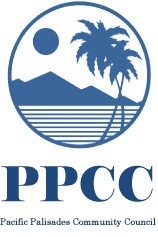 Pacific Palisades Optimists Club
15200 Sunset Boulevard, suite 211
Pacific Palisades, CA 90272
C/O Naidu Permaul, President
July 1, 2022RE: Condolences on the passing of Donald A. ScottDear Pacific Palisades Optimists Club,The Pacific Palisades Community Council would like to extend our deepest condolences to you and to the family of Don Scott in the wake of his passing.Don was a board member of the PPCC as a representative of the Pacific Palisades Optimists Club, as well as an advocate and friend of the Palisades. We are saddened by his passing and extend our deepest condolences to his family and all who knew him well.With warmest wishes,Maryam ZarMaryam Zar
PPCC President
On behalf of the Board of Directors